租税教室アンケート該当する内容に　 を入れてください。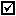 １．税理士の教え方はどうでしたか？□分かり易かった　　　□普通　　　　　　□分かり難かった２．使用した教材や資料はどうでしたか？□分かり易かった　　　□普通　　　　　　□分かり難かった３．児童・生徒は税金に関心・興味を持ちましたか？□持った　　　　　　　□どちらでもない　□持たなかった４．児童・生徒にとって、授業の内容はどうでしたか？□難しかった　　　　　□適当であった　　□簡単すぎた５．その他、ご意見・ご要望を自由にお書き下さいありがとうございました。近畿税理士会